EPREUVE 1 : LE CAS CONCRET*Le SST peut dire ce qu’il a compris de l’accident (répond à la question que s’est-il passé ?)*Le SST peut  dire rapidement  s’il pense avoir  fait des erreursPour un cas formatif : *Le formateur passe  à l’évaluation du cas La protection : Existait-il encore des dangers ?   Que pouvait-il se passer ?  Pouvais-tu les supprimer ?  L’examen : quel était le problème de la victime ?  Quel était le résultat à atteindre ?  Le geste de secours : correction si nécessaire L’alerte :  La surveillance  du résultat et de l’état de la victime.          On peut  faire participer les autres  apprenants. Pour un cas certificatif  passer  à  l’épreuve  2 EPREUVE 2 : questionnement compétences domaine Prévention*Le formateur rappelle le scénario de l’accident  (il peut ajouter des éléments qui n’ont pas été donnés au SST dans l’urgence)La hotte aspirante est défaillante depuis 3  jours                                                                  Le  2    février  2016 FICHE OUTIL CAS CONCRET MalaiseSéquence Secourir une victime qui se plaint de malaise.Secourir une victime qui se plaint de malaise.Secourir une victime qui se plaint de malaise.Geste de secours Mettre au repos et prendre un avis médicalMettre au repos et prendre un avis médicalMettre au repos et prendre un avis médicalRésultat à atteindreEviter l’aggravation et prendre un avis médical.Eviter l’aggravation et prendre un avis médical.Eviter l’aggravation et prendre un avis médical.ScénarioDans l’atelier chaudronnerie, un ouvrier a décapé des pièces métalliques avec un décapant, la hotte aspirante était en panne . Deux heures après, il a des vertifes et laisse tomber les pièces métalliques qu’il tenait ,   il se plaint de gène respiratoire et a des difficultés à parler. Dans l’atelier chaudronnerie, un ouvrier a décapé des pièces métalliques avec un décapant, la hotte aspirante était en panne . Deux heures après, il a des vertifes et laisse tomber les pièces métalliques qu’il tenait ,   il se plaint de gène respiratoire et a des difficultés à parler. Dans l’atelier chaudronnerie, un ouvrier a décapé des pièces métalliques avec un décapant, la hotte aspirante était en panne . Deux heures après, il a des vertifes et laisse tomber les pièces métalliques qu’il tenait ,   il se plaint de gène respiratoire et a des difficultés à parler. Analyse du scénario 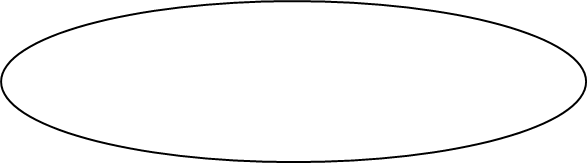 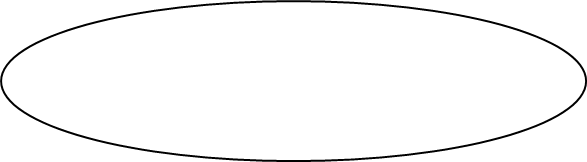 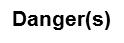 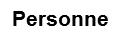 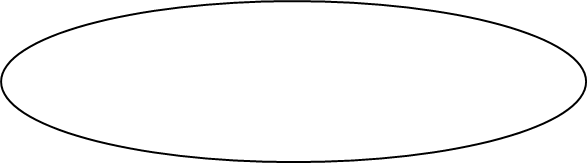 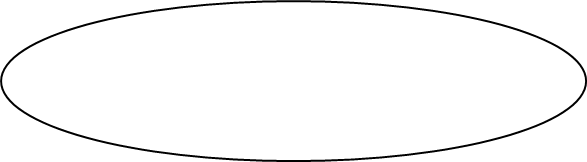 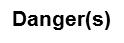 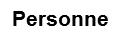 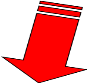 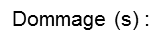 MatérialisationMatériel à prévoir : Pièces métalliques et cartonBouteille avec liquide « décapant » sur établiCombinaisons /gantsCouvertures Lieu : De l’accident : entreprise  Bonin 15  rue de   l’école   à Montbard Du téléphone :   Bureau accueil entreprise  Du DAE :       Acteurs :1 SST1 victime 3 témoinsConsignes à la victime :       Tu respires avec difficultés, tu as très mal à la tête et des vertiges.  Tu n’as pas de traitement, tu n’as pas été hospitalisée  ou  malade dernièrement à la victime :       Tu respires avec difficultés, tu as très mal à la tête et des vertiges.  Tu n’as pas de traitement, tu n’as pas été hospitalisée  ou  malade dernièrement à la victime :       Tu respires avec difficultés, tu as très mal à la tête et des vertiges.  Tu n’as pas de traitement, tu n’as pas été hospitalisée  ou  malade dernièrement Consignes aux témoins :      Vous faites ce que le SST vous demande. S’il demande ce qui s’est passé, vous dites :« Il nous apportait les pièces métalliques, il a tout fait tombé et il ne tenait plus debout ».  Vous ne soufflez pas.Celui qui passera l’alerte reviendra quand je lui ferai signe.aux témoins :      Vous faites ce que le SST vous demande. S’il demande ce qui s’est passé, vous dites :« Il nous apportait les pièces métalliques, il a tout fait tombé et il ne tenait plus debout ».  Vous ne soufflez pas.Celui qui passera l’alerte reviendra quand je lui ferai signe.aux témoins :      Vous faites ce que le SST vous demande. S’il demande ce qui s’est passé, vous dites :« Il nous apportait les pièces métalliques, il a tout fait tombé et il ne tenait plus debout ».  Vous ne soufflez pas.Celui qui passera l’alerte reviendra quand je lui ferai signe.Compétences Indicateurs de réussite(en jaune : indicateurs obligatoires)Acquis Compétences Indicateurs de réussite(en jaune : indicateurs obligatoires)X  ou 0C 2 - Enonce  les dangers : pièces métalliques au sol C 2 - Désigne les personnes exposées aux dangers : le SST ; la victime les témoins C 2 - Assure ou fait assurer la protection C 2 Faire ramasser les pièces métalliques avec des protection ou faire isoler C 3- ExamineC 3Recherche les signes présentés par la victime : respire difficilement, difficultés à parler, instabilité de la marcheC 3Questionne (7 questions)C 3EcouteC 5-Choisit la bonne action 	C 4-Transmet le message d’alerte  En rouge  indicateurs  académiquesC 5-Surveille la victime et agit en conséquences  C 5COUVRIR (ou protéger des intempéries)           C 5RASSURERC 5SURVEILLER (le résultat du geste et l’évolution de l’état de la victime)Compétences Indicateurs de réussite(en jaune : indicateurs obligatoires)Acquis Compétences Indicateurs de réussite(en jaune : indicateurs obligatoires)X  ou 0C 6-Complète le PAD (projeté au tableau)  - De quelle atteinte à la santé s’agit-il ?   ATC 7- Indique au moins un moyen de prévention 	 Faire une maintenance régulière du matériel / utiliser un autre produit.- Explique comment cette solution aurait  pu éviter l’AT   Si la hotte fonctionnait, l’ouvrier n’aurait pas inhalé le produitSi on utilise un produit moins dangereux pas d’intoxicationC 8C 6-Indique qui  il pourrait informer de la situationdangereuse (acteur, document) l’employeur, CHSCT, Registre Hygiène Sécurité ...C 1-cite un code de référenceQuestion : L’employeur n’a pas fait faire la maintenance de la hotte aspirante, quel code ne respecte-il pas ? code du travailou-indique les limites de son interventionQuestion : En tant que SST a tu le droit d’emmener la victime à l’hopital ? non, le SST ne mobilise pas la victime.